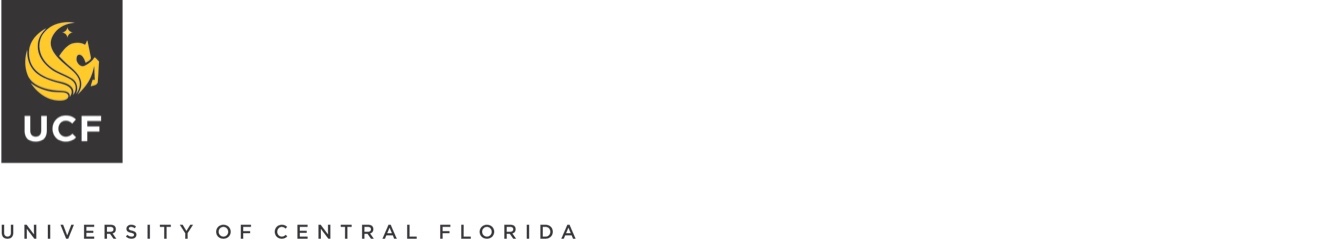 MINUTESBoard of TrusteesEducational Programs CommitteeJanuary 18, 2018Fairwinds Alumni CenterCALL TO ORDERTrustee Robert Garvy, chair of the Educational Programs Committee, called the meeting to order at 10:00 a.m. Committee members Ken Bradley, Beverly Seay, and Bill Self were present. Chairman Marcos Marchena, trustees Clarence Brown, Joseph Conte, John Lord, Alex Martins, and William Yeargin were also present, and trustee John Sprouls joined the meeting via teleconference.MINUTESThe October 13, 2017, meeting minutes were approved as written.NEW BUSINESS2015-16 Academic Program Review Recommendation Implementation (INFO-1)Dr. Paige Borden, Associate Provost, Academic Program Quality and Associate Vice President, Institutional Knowledge Management, provided a review of the recommendation implementation status for the following departments and units as part of the annual reporting process for Academic Program Review:School of Performing Arts (Music, Music Education, Music Performance and Theatre)School of Visual Arts and Design (Architecture, Art, Digital Media, Emerging Media, Film and Photography)Modeling and SimulationBurnett School of Biomedical Sciences (Biomedical Sciences, Biotechnology and Medical Laboratory Sciences)College of MedicineStatus of New Degrees (INFO-2)Dean Elizabeth Dooley, Vice Provost for Teaching and Learning and Dean of Undergraduate Studies, provided an update on the status of the Bachelor of Arts in Communication and Conflict; the degree program was implemented in Fall of 2015.  The program grew from 29 students in Fall 2015 to 194 students in Fall 2017.Provost’s UpdateProvost Whittaker announced approval by President Hitt of an Academic Health Sciences Center that will bring together a critical mass of health-related programs, research, and clinical services.  He reported that UCF moved up 20 spots to number 16 in U.S. News and World Report’s Best Online Bachelor Degree Programs for 2018.  Whittaker also shared national media coverage on digital learning and UCF’s academic reputation from The Wall Street Journal and The Washington Post.  Whittaker announced new academic leadership in both Burnett Honors College and Rosen College of Hospitality Management; he also updated the committee on new research and research awards, as well as commercialization of facilities.  Whittaker updated the committee on several student success and faculty excellence metrics.Faculty Spotlight (INFO-3) – Provost Whittaker introduced Dr. Zhongzhou Chen, Assistant Professor, Department of Physics, College of Science.  Dr. Chen has a Ph.D. in physics from University of Illinois Urbana, specializing in physics education and multimedia learning.  Chen gave a presentation on his partnership with the Center for Distributed Learning to develop new online learning modules that provide data on student learning behavior; this concept is called 4K Learning Telescope.Mythbuster – 21st Century Learning (INFO-4) – Provost Whittaker explored whether we teach the way we know students learn.  He highlighted our high-impact practices to drive student success, including experiential and service learning, study abroad, learning communities, and adaptive learning.  Whittaker also discussed UCF’s next initiatives in 21st century teaching, including virtual reality, more active learning classrooms, and transforming courses to engage students and faculty to effect learning outcomes.Chairman Garvy adjourned the meeting at 11:06 a.m. Respectfully submitted:  __________________________________     	________________	A. Dale Whittaker					Date	Provost and Executive Vice President 
				